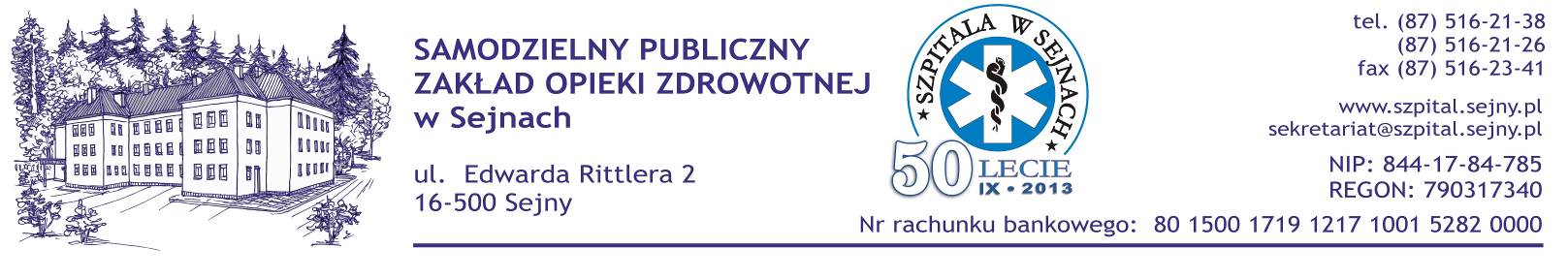 Sejny, dnia 13 listopada  2014 r.                                                                                           Wszyscy WykonawcyStrona internetowa ZamawiającegoTablica ogłoszeń ZamawiającegoZnak postępowania: 13/ZP/2014  Dotyczy: postępowanie o udzielenie zamówienia publicznego prowadzone w trybie przetargu nieograniczonego powyżej 207 tys. euro na zakup i dostawy leków i jednorazowych nożyczek do cięcia i koagulacji tkanek z podziałem na 12 zadań.Odpowiedzi na zapytania WykonawcówZamawiający informuje, że w przedmiotowym postępowaniu wpłynęły zapytania. Na podstawie art. 38 ust. 2 ustawy z dnia 29 stycznia 2004 r. Prawo zamówień publicznych (tj. Dz. U. z 2013 r. poz. 907 ze zm.) Zamawiający przekazuje Wykonawcom treść zapytań wraz z odpowiedziami.Pytania dotyczące projektu umowy.Do §6 ust.3 projektu umowy. Czy Zamawiający wyrazi zgodę na zmianę zapisu dotyczącego kar umownych za niedostarczenie w terminie zamówionej partii towaru poprzez wprowadzenie zapisu o karze w wysokości 0,1% wartości nie dostarczonej w terminie części przedmiotu zamówienia za każdy dzień opóźnienia?Odpowiedź. Zamawiający pozostaje przy zapisach SIWZ.Do §6 ust.4  projektu umowy. Czy Zamawiający wyrazi zgodę na zmianę zapisu dotyczącego kar umownych za niedostarczenie w terminie  zareklamowanej partii towaru poprzez zapis o karze w wysokości 0,1% dziennie liczonej od wartości brutto nie dostarczonego w terminie zamówienia podlegającego reklamacji?Odpowiedź. Zamawiający pozostaje przy zapisach SIWZ.Do treści §6 ust. 7 i ust. 9 projektu umowy prosimy o dodanie słów zgodnych z przesłanką wynikającą z treści art. 552 Kodeksu cywilnego: "... z wyłączeniem powołania się przez Wykonawcę na okoliczności, które zgodnie z przepisami prawa powszechnie obowiązującego uprawniają Sprzedającego do odmowy dostarczenia towaru Kupującemu."Odpowiedź. Zamawiający pozostaje przy zapisach SIWZ.Pytania dotyczące pakietu nr 1 i 4.Pak. 1 poz. 353  - Czy Zamawiający zgodzi się na wycenę preparatu Enema, płyn doodb., 150 ml w ilości 1000 op.?Odpowiedź. Zamawiający wyraża zgodę.Pak. 1 poz. 174 – Czy Zamawiający zgodzi się na wycenę Uman Big 180 j.m./1 ml roztw.do wstrzyk. w ilości 3 opak.?Odpowiedź. Zamawiający pozostaje przy zapisach SIWZ.Czy Zamawiający wymaga aby w pakiecie nr 1 poz.173 był preparat Makrogol 74 g x 50 saszetek (PEG 4 litry - Fortrans) zgodny z SIWZ, który jest rekomendowany przez Europejskie Towarzystwo Endoskopii Przewodu Pokarmowego (ESGE) w rutynowym przygotowaniu do kolonoskopii oraz jest preparatem wykorzystywanym w Programie Badań Przesiewowych Ministerstwa Zdrowia dla wczesnego wykrywania raka jelita grubego (http://pbp.org.pl/kolonoskopia/przygotowanie)?       Odpowiedź. Zamawiający dopuszcza ale nie wymaga.Czy Zamawiający wymaga, aby w pakiecie nr 1 poz. 173 był preparat Makrogol (74 g x 50 saszetek, PEG 4 litry - Fortrans) o składzie chemicznym zgodnym z SIWZ?       Odpowiedź. Zamawiający dopuszcza ale nie wymaga.Pak. 1 poz.232 -  Czy Zamawiający wyrazi zgodę na wycenę Multilac, kaps.,x 10  w ilości 100 op.   (dzienna dawka to 1 kapsułka) ?Poniżej najważniejsze cechy Multilac:Multilac® jest synbiotykiem w kapsułkach (x 10 sztuk), nowoczesnym połączeniem probiotyku z prebiotykiem.Zawiera 9 żywych szczepów bakterii oraz substancję odżywczą – oligofruktozę:Lactobacillus helveticusLactoccocus lactisBifidobacterium longumBifidobacterium breveLactobacillus rhamnosusStreptococcus termophilusBifidobacterium bifidumLactobacillus caseiLactobacillus plantarumJest stosowany 1 raz na dobę, co ma korzystny wpływ ekonomiczny na koszt dziennej dawki terapeutycznej.Posiada unikalną technologię ochrony bakterii MURE®, która zwiększa odporność bakterii na niskie pH soku żołądkowego, a tym samym zapewnia dotarcie żywych szczepów bakterii do jelit.Każda kapsułka zawiera, aż 4,5 miliarda żywych szczepów bakterii.Może być stosowany u pacjentów z alergią ponieważ nie zawiera mleka, kazeiny oraz sztucznych barwników.Nie wymaga przechowywania w lodówce.Multilac® jest suplementem diety. Jego właściwości zostały potwierdzone w badaniach przeprowadzonych w Katedrze Fizjologii Człowieka Uniwersytetu Medycznego im. Karola Marcinkowskiego w Poznaniu.Odpowiedź. Zamawiający dopuszcza.Pytania ogólne.Czy można wycenić lek równoważny pod względem składu chemicznego i dawki  lecz różniący się postacią przy zachowaniu tej samej drogi podania np. wymagana w   SIWZ tabletka a równoważnik ma postać drażetki, kapsułki, tabletki powlekanej, tabletki dojelitowej  oraz ampułkę  za fiolkę, fiolkę za ampułko-strzykawkę i odwrotnie?   Odpowiedź. Zamawiający wymaga zgodnie z SIWZ.Czy w przypadku jeżeli żądany przez Zamawiającego lek nie jest już produkowany lub jest tymczasowy brak produkcji a nie ma innego leku równoważnego, którym można by było go zastąpić należy wycenić ten lek podając ostatnią cenę sprzedaży oraz uwagę o jego braku?Odpowiedź. Zamawiający wyraża zgodę.Prosimy o podanie, w jaki sposób prawidłowo przeliczyć ilość opakowań handlowych w przypadku występowania na rynku opakowań posiadających inną ilość sztuk (tabletek, ampułek, kilogramów itp.), niż umieszczone w SIWZ (czy podawać pełne ilości opakowań zaokrąglone w górę, czy ilość opakowań przeliczyć do dwóch miejsc po przecinku)?Odpowiedź. Należy podać pełne ilości opakowań zaokrąglone w górę.Pytanie dotyczące pakietu nr 1.Pak.1 poz. 196 – Czy Zamawiający zgodzi się na wycenę preparatu Hepatanol x 40 sz.  firmy Lab.Galenowe Olsztyn, który w swoim składzie zawiera 130 mg L-asparaginian L-ornityny i 35 mg choliny?Odpowiedź. Zamawiający dopuszcza w formie ,,Forte”Pytanie dotyczące pakietu nr 4.Zamawiający w opisie przedmiotu zamówienia Pakiecie 4, w pozycji 73  wyspecyfikował produkt zawierający 500 j.m. w przeliczeniu na cz. IX, w konsekwencji czego stwarza sytuację braku możliwości zaoferowania równoważnego produktu zawierającego w opakowaniu 600 j.m. Zamawiający zamierza zakupić 20 szt. preparatu w dawce 500 j.m. czyli łącznie pulę 10  000 j.m. PCC.Zwracamy się z pytaniem czy Zamawiający dopuści złożenie oferty na preparat równoważny (o zawartości 480-900 j.m. ludzkiego II czynnika krzepnięcia krwi, 500 j.m. ludzkiego VII czynnika krzepnięcia krwi, 600 j.m. ludzkiego IX czynnika krzepnięcia krwi  600 j.m. Ludzkiego X czynnika krzepnięcia krwi oraz co najmniej 400 j.m. białka C i  15-30 j.m. Antytrombiny III, która minimalizuje ryzyko wystąpienia ewentualnych  powikłań zakrzepowo-zatorowych) w opakowaniu zawierającym 600 j.m. w ilości 17 opakowań (10 200 j.m.) ?Zwracamy uwagę na fakt iż niezależnie od dawki preparatu w opakowaniu Zamawiający w każdym przypadku zakupi taką samą pule preparatu co umożliwi przeprowadzenie identycznej ilości potencjalnych terapii. Dopuszczenie zarówno dawki 500 j. m. jak i 600 j. m. zapewni Zamawiającemu większa konkurencyjność ofert, a poprzez to niższy koszt terapii. Odpowiedź. Zamawiający wymaga zgodnie z SIWZ.Czy Zamawiający wyrazi zgodę na wydzielenie pozycji 73 z pakietu 4 i utworzenie oddzielnego zadania?Odpowiedź. Zamawiający nie wyraża zgody.Pytania dotyczące pakietu nr 1Pakiet 1, poz. 175Czy Zamawiający w pakiecie 1, w pozycji 175 wyrazi zgodę na zaproponowanie produktu równoważnego, gąbki kolagenowej gdzie 1cm² gąbki o grubości 0,5 cm zawiera 2,8mg kolagenu ze ścięgien końskich, impregnowanej siarczanem gentamycyny 192mg (co odpowiada 105,6-137,28 mg gentamycyny)  o wymiarach 12x8x0,5 cm zarejestrowanej pod nazwą handlową GentaFleece?Uzasadnienie:Opisany przez Zamawiającego przedmiot zamówienia  dopuszcza możliwość złożenia oferty tylko przez jednego producenta, co powoduje, że zapisem tym Zamawiający dyskryminuje inne produkty dopuszczone do obrotu, spełniające te same cele lecznicze. Zamawiający ma prawo opisać przedmiot zamówienia, zgodnie ze specyfiką swoich potrzeb, jednakże w przedmiotowym postępowaniu świadczenie zdrowotne na gąbce kolagenowej z zawartością gentamycyny osiągnie ten sam rezultat przy zastosowaniu jednego czy też drugiego konkurencyjnego wyrobu”Wniosek nasz podyktowany jest faktem, iż niczym istotnym nie jest uzasadnione zawężanie przez Zamawiającego, wprowadzenia do obrotu tego przedmiotu zamówienia, tylko poprzez jego rejestrację jako „produkt leczniczy”. To podmiot odpowiedzialny za wprowadzenie do obrotu decyduje o charakterze rejestracji, która to decyzja podyktowana jest szeregiem czynników. W tym wypadku stanowi to złożoność produktu poprzez jego cechy wyrobu medycznego i śladowe ilości produktu leczniczego (antybiotyk). Istotę produktu stanowi jego wskazanie, oraz dopuszczenie do obrotu. Przy czym bez znaczenia pozostaje jego wprowadzenie jako produktu leczniczego czy też wyrobu medycznego. Pozostawienie zapisu w stanie pierwotnym w sposób rażący narusza generalną zasadę uczciwej konkurencji. Postawiony wymóg dla rejestracji jako „produkt leczniczy” jest bez związku na wskazania dla zastosowania Gąbki z Gentamycyną. Natomiast w  pośredni sposób ogranicza udział wyrobów innych producentów, które mają to samo zastosowanie dla osiągnięcia tego samego celu zdrowotnego.Odpowiedź. Zamawiający dopuszcza.Czy Zamawiający wyrazi zgodę na wydzielenie pozycji 175 z pakietu 1 i utworzenie oddzielnego zadania?Odpowiedź. Zamawiający nie wyraża zgody. Pytania dotyczące pakietu nr 3Czy Zamawiający w pakiecie 3, w pozycji nr 44 dopuści preparat w postaci liofilizatu stanowiącego  zestaw 12 witamin rozpuszczalnych w wodzie i w tłuszczach przeznaczonych do uzupełniania mieszanin żywieniowych lub do samodzielnych  infuzji dożylnych ? Poniżej zamieszczamy opis składu produktuOdpowiedź. Zamawiający dopuszcza.Czy Zamawiający wyrazi zgodę na zaoferowanie w pozycji 64 z pakietu 3 preparatu Albumina ludzka 20% w opakowaniu typu worek?Odpowiedź. Zamawiający nie wyraża zgodny, pozostaje przy zapisach SIWZ.Czy Zamawiający wyrazi zgodę na wydzielenie pozycji 64 z pakietu 3 i utworzenie oddzielnego zadania?Odpowiedź. Zamawiający nie wyraża zgodny.Czy Zamawiający wyrazi zgodę na zaoferowanie w Zadaniu Nr 3, pozycji 32 preparatu Mannitol o stężeniu 15% w opakowaniu typu worek Viaflo, o pojemności 100ml,  ponieważ: Mannitol 15 % i 20%  mają wskazania do stosowania  w tych samych jednostkach chorobowych a dawkowanie mieści  się  w  rozpiętości  zakresu terapetycznego leku Roztwory Mannitolu 15%  nie krystalizują podczas przechowywania w temperaturze pokojowej (w przeciwieństwie do mannitolu 20%), a zatem  może być gotowy do użycia bez czasochłonnego  rozpuszczania   w gorącej  kąpieli wodnejNadruk informacji o leku  na worku Viaflo  zabezpiecza użytkownika przed  odklejeniem  etykiety oznakowania leku przez co zmniejsza  możliwość  wystapienia pomyłki Mannitol 15% w worku Viaflo  eliminuje  ryzyko  stłuczenia opakowania oraz zapewnia łatwość zawieszenia przy pacjencie ze względu na wieszak stanowiący integralną część worka.Odpowiedź. Zamawiający dopuszcza.Czy w trosce o uzyskanie najkorzystniejszych warunków zakupu Zamawiający wyrazi zgodę na zaoferowanie w Zadaniu Nr 3 poz. 4,5,8,9,10,11,12,13,17,22,23  preparatu o takim samym zastosowaniu klinicznym  w workach z dwoma niezależnymi portami, ponieważ:zastosowanie opakowań typu worek może w znaczny sposób wpłynąć na zmniejszenie ilości zakażeń związanych z linią naczyniową, ponieważ w celu opróżnienia opakowanie nie wymaga odpowietrzania, czyli wyeliminowana jest droga wnikania patogenów bezpośrednio do organizmu pacjenta      redukcja zakażeń ma bezpośredni wpływ na bezpieczeństwo pacjentów, personelu oraz zmniejszenie kosztów, również tych związanych z ewentualnymi roszczeniami ze strony pacjentówworki Viaflo pakowane są w dodatkowe zewnętrzne opakowanie, dzięki czemu są dodatkowo chronione  przed mechanicznymi uszkodzeniami i biologiczną kontaminacją koszty utylizacji opróżnionych worków są nawet o 50% niższe, niż koszty utylizacji opróżnionych butelekskładowanie produktów w opakowaniu typu worek wymaga znacznie mniejszej powierzchni magazynowej, ponieważ taka forma opakowania zajmuje mniej miejsca?Powyższa modyfikacja umożliwi przystąpienie do postępowania większej liczbie oferentów, co pozwoli Zamawiającemu na uzyskanie korzystniejszej oferty cenowej.Odpowiedź. Zamawiający nie wyraża zgodny, pozostaje przy zapisach SIWZ.Czy Zamawiający wyrazi zgodę na zaoferowanie w Zadaniu Nr 3 poz. 18, 29 nowoczesnego płynu wieloelektrolitowego Plasmalyte 500ml i 1000ml w pakowaniu worek Viaflo?Uzasadnienie: PlasmaLyte jest izotonicznym płynem wieloelektrolitowym o fizjologicznym składzie i fizjologicznym Ph oraz fizjologicznej osmolarności. Posiada podwójny układ buforowy (octan/glukonian), co zabezpiecza przed ryzykiem wywołania kwasicy spowodowanej niedokrwieniem. Nie zawiera jonów wapnia, co zwiększa kompatybilność z krwią i lekami. PlasmaLyte ma skład najbardziej zbliżony do osocza.Odpowiedź. Zamawiający nie wyraża zgodny, pozostaje przy zapisach SIWZ.Czy Zamawiający wyrazi zgodę na zaoferowanie w Zadaniu Nr 3 , pozycja 16 preparatu: Natrium Chloratum 0,9% do irygacji – przepłukiwania   500 ml /1000 ml  typu pour bottle , jałowa, w butelce odkręcanej kwadratowej z zabezpieczeniem, aby kropla wylewanego  płynu nie mogła potoczyć się po zewnętrznej stronie butelki. Butelka kwadratowa eliminuje możliwośc pomyłki  z płynami do zastosowania dożylnego? Odpowiedź. Zamawiający dopuszcza.Pytania dotyczące pakietu nr 1, poz. 398, 399 , 400, 401 i 402 Zamawiający dopuścił w przedmiotowym postępowaniu w Zadaniu 1, poz. 398, 399, 400, 401 i 402  możliwość złożenia oferty na paski testowe konkretnych producentów, umieszczając w SIWZ nazwy własne pasków testowych do pomiaru stężenia glukozy we krwi, będące zastrzeżonymi znakami towarowymi. Taki opis przedmiotu zamówienia ograniczałby jednak konkurencję asortymentowo-cenową do produktów konkretnych wytwórców, przez co wyznaczałby konkretnego producenta zamawianego asortymentu lub podmioty z nimi powiązane. Czy Zamawiający kierując się literą ustawy Prawo zamówień publicznych (art. 7 i 29) oraz dyscypliną finansów publicznych, w celu ujednolicenia oferty dopuści w w/w pozycjach Zadania 1 w przedmiotowym postępowaniu złożenie oferty na konkurencyjne paski testowe (wraz z nieodpłatnym przekazaniem kompatybilnych glukometrów wliczonych w cenę pasków lub użyczeniem glukometrów) charakteryzujące się następującymi, określonymi poniżej parametrami:Funkcja Auto-coding eliminująca konieczność kodowania, przy czym zastosowane i potwierdzone przez producenta rozwiązania techniczno-wdrożeniowe powodują że w praktyce po wprowadzeniu paska do glukometru nie są konieczne żadne czynności  potwierdzające ani sprawdzające użytkownika;Detekcja zbyt małej ilości krwi wprowadzonej do paska wraz z wyświetleniem odpowiedniego komunikatu informującego o niecałkowitym wypełnieniu paska na wyświetlaczu glukometru;Możliwość wykorzystania do badania próbki krwi kapilarnej, żylnej i tętniczej (enzym GDH-FAD dający poprawne wyniki niezależnie od stężenia tlenu rozpuszczonego we krwi)Wielkość zasysanej próbki krwi 0,5 ul;Czas pomiaru od chwili zassania próbki 5 s; Temperatura przechowywania pasków testowych po otwarciu fiolki 1-32°C;Paski wymagające sporadycznego sprawdzania poprawności działania za pomocą płynów kontrolnych w 2 stężeniach, co odpowiada wymogom technicznym producenta dotyczącym weryfikacji sprawności urządzeniaZakres zastosowań pasków określonych przez producenta, obejmujący również stany chorobowe z hiperglikemią, bez konieczności specjalnego wyodrębniania zastrzeżeń co do zastosowania w instrukcji;Dobrze oznaczone miejsce zasysania krwi w przedniej części boku paska, umożliwiające swobodne pobieranie krwi z licznych miejsc AST oraz precyzyjną detekcję zbyt małej ilości krwi wprowadzonej do paska;Zakres pomiaru 10-900mg/dl umożliwiający uzyskiwanie tak samo precyzyjnych i dokładnych wyników w całym zakresie pomiarowym z dokładnością zgodną z wytycznymi normy ISO 15197:2013 co potwierdzono odpowiednim dokumentem Jednostki Notyfikowanej, oraz z rygorystycznymi najnowszymi zaleceniami Polskiego Towarzystwa Diabetologicznego, ponadto dający możliwość otrzymania wyniku u wciąż przytomnych pacjentów z bardzo wysoką wartością glikemii i u pacjentów z poważną hipoglikemią?Odpowiedź. Zamawiający wymaga zgodnie z SIWZ.Czy Zamawiający wymaga, aby zaoferowane paski testowe do glukometrów dawały poprawne wyniki w zakresie hematokrytu 20-60%, umożliwiając uzyskanie dokładnych i wiarygodnych wyników u pacjentów z wahaniami hematokrytu, np. w niedokrwistości lub po obfitych krwawieniach?            Odpowiedź. Zamawiający wymaga zgodnie z SIWZ.Czy Zamawiający dopuści dostarczenie zaoferowanie pasków testowych współdziałających z glukometrami, które zgodnie z informacjami zawartymi w instrukcji obsługi mogą dawać nieprawidłowe wyniki pomiarów u pacjentów z chorobą tętnic obwodowych?Odpowiedź. Zamawiający wymaga zgodnie z SIWZ.Czy Zamawiający dopuści zaoferowanie pasków testowych do glukometrów, które zgodnie z informacjami zawartymi w instrukcji obsługi mogą dawać nieprawidłowe wyniki pomiarów w próbkach krwi z wysokim stężeniem rozpuszczalnego tlenu (np. u pacjentów poddawanych tlenoterapii)? Odpowiedź. Zamawiający wymaga zgodnie z SIWZ.Czy Zamawiający dopuszcza i wymaga dostarczenie pasków testowych o zakresie pomiarowym 10-900mg/dl, co umożliwi otrzymywanie wyników liczbowych pomiaru glikemii u pacjentów z wysokimi wartościami stężenia glukozy? Odpowiedź. Zamawiający wymaga zgodnie z SIWZ.Czy Zamawiający wymaga, aby w zarejestrowanych instrukcjach pasków testowych znajdowały się informacje dotyczące określonej liczbowo, deklarowanej dokładności pomiarów wykonywanych z zastosowaniem pasków, zgodnie z wymogami normy ISO15197? Odpowiedź. Zamawiający wymaga zgodnie z SIWZ.Czy Zamawiający wymaga aby deklarowana w zarejestrowanych instrukcjach obsługi pasków testowych dokładność pomiaru była zgodna z wymogami normy ISO15197:2013 i wymogami PTD na rok 2014?Odpowiedź. Zamawiający wymaga zgodnie z SIWZ.Czy Zamawiający dopuści paski testowe i glukometry, które zgodnie z instrukcjami mogą być stosowane wyłącznie u pacjentów ze znaną liczbą hematokrytową; w przeciwnym razie wykonywanie pomiaru należy konsultować z lekarzem prowadzącym?Odpowiedź. Zamawiający wymaga zgodnie z SIWZ.Czy Zamawiający w pakiecie 2 pozycja 29 wyrazi zgodę na zaoferowanie preparatu Propofol 1% MCT/LCT, poj. 20 ml x 5 ampułek?Odpowiedź. Zamawiający nie wyraża zgodny, pozostaje przy zapisach SIWZ.Czy Zamawiający w pakiecie 3 w pozycjach 11-13, 17 wyrazi zgodę na zaoferowanie opakowań KabiPac?Opakowanie KabiPac to butelka wolnostojąca, posiadająca dwa oddzielne korki poliizoprenowe, z oznakowanym zamknięciem w celu eliminacji pomyłki w trakcie użytkowania. Większy służy do przyłączenia zestawu do infuzji, mniejszy do dodania leku, zarówno przed infuzją jak i w trakcie infuzji. Jałowe korki nie wymagają dezynfekcji przed pierwszym użyciem, co zmniejsza koszty użytkowania w stosunku do innych opakowań. Po usunięciu zestawu do infuzji lub igły po dodaniu leku korki samouszczelniają się i nie ma niebezpieczeństwa wycieku płynu, co eliminuje niebezpieczeństwo skażenia otoczenia, jeśli w opakowaniu był lek toksyczny i wykonywania dodatkowych czynności przez personel.Odpowiedź. Zamawiający nie wyraża zgodny, pozostaje przy zapisach SIWZ.Czy Zamawiający wyrazi zgodę na zaoferowanie w pakiecie 3 pozycja 18 płynu wieloelektrolitowego zawierający (Na, K, Ca, Mg, Cl) oraz octany i cytrynian w butelce stojącej z dwoma portami różnej wielkości? Odpowiedź. Zamawiający nie wyraża zgodny, pozostaje przy zapisach SIWZ.Czy Zamawiający w pakiecie 3 pozycja 20 wyrazi zgodę na zaoferowanie preparatu Intralipid 10% 500 ml w worku? Preparat nie występuje w butelce.Odpowiedź. Zamawiający dopuszcza.Czy Zamawiający wyrazi zgodę na zaoferowanie w pakiecie nr 3 pozycja 24 preparatu Volulyte 6% - 6% Hydroxyetyloskrobia m.cz.130/0,38-0,45 w roztworze elektrolitów (Na, K, Mg, Cl, anion organiczny: octan) w opakowaniu worek z dwoma portami 500ml?Odpowiedź. Zamawiający nie wyraża zgodny, pozostaje przy zapisach SIWZ.Czy Zamawiający wyrazi zgodę na zaoferowanie w pakiecie 3 pozycja 46 worka 3 komorowego Kabiven do żywienia pozajelitowego do podawania centralnie, zawierającego aminokwasy 68,0g, glukozę 200,0g, emulsję tłuszczową 80,0g, azot 10,8g i energię niebiałkową 1600 kcal objętość 2053ml?Odpowiedź. Zamawiający nie wyraża zgodny, pozostaje przy zapisach SIWZ.Czy Zamawiający wyrazi zgodę na zaoferowanie w pakiecie 3 pozycja 47 worka 3 komorowego Kabiven Peripheral do żywienia pozajelitowego do podawania obwodowo lub centralnie, zawierającego aminokwasy 45,0g, glukozę 130,0g, emulsję tłuszczową 68,0g, azot 7,2g i energię niebiałkową 1200 kcal objętość 1920ml?Odpowiedź. Zamawiający nie wyraża zgodny, pozostaje przy zapisach SIWZ.Czy Zamawiający wyrazi zgodę na zaoferowanie w pakiecie 3 pozycja 48 worka 3 komorowego Kabiven Peripheral do żywienia pozajelitowego do podawania obwodowo lub centralnie, zawierającego aminokwasy 34,0g, glukozę 97,0g, emulsję tłuszczową 51,0g, azot 5,4g i energię niebiałkową 900 kcal objętość 1440ml?Odpowiedź. Zamawiający nie wyraża zgodny, pozostaje przy zapisach SIWZ.Czy Zamawiający wyrazi zgodę na zaoferowanie w pakiecie 3 pozycja 49 worka 3 komorowego Kabiven do żywienia pozajelitowego do podawania centralnie, zawierającego aminokwasy 34,0g, glukozę 100,0g, emulsję tłuszczową 40,0g, azot 5,4g i energię niebiałkową 800 kcal objętość 1026ml?Odpowiedź. Zamawiający nie wyraża zgodny, pozostaje przy zapisach SIWZ.Czy Zamawiający wyrazi zgodę na zaoferowanie w pakiecie 3 pozycja 50 worka 3 komorowego Kabiven do żywienia pozajelitowego do podawania centralnie, zawierającego aminokwasy 85,0g, glukozę 250,0g, emulsję tłuszczową 100,0g, azot 13,5g i energię niebiałkową 2000 kcal objętość 2566ml?Odpowiedź. Zamawiający nie wyraża zgodny, pozostaje przy zapisach SIWZ.Czy Zamawiający wyrazi zgodę na zaoferowanie w pakiecie 3 pozycja 51 worka 3 komorowego Kabiven Peripheral do żywienia pozajelitowego do podawania obwodowo lub centralnie, zawierającego aminokwasy 45,0g, glukozę 130,0g, emulsję tłuszczową 68,0g, azot 7,2g i energię niebiałkową 1200 kcal objętość 1920ml?Odpowiedź. Zamawiający nie wyraża zgodny, pozostaje przy zapisach SIWZ.Czy Zamawiający wyrazi zgodę na zaoferowanie w pakiecie 3 pozycja 52 worka 3 komorowego Kabiven Peripheral do żywienia pozajelitowego do podawania obwodowo lub centralnie, zawierającego aminokwasy 34,0g, glukozę 97,0g, emulsję tłuszczową 51,0g, azot 5,4g i energię niebiałkową 900 kcal objętość 1440ml?Odpowiedź. Zamawiający nie wyraża zgodny, pozostaje przy zapisach SIWZ.Czy Zamawiający wyrazi zgodę na zaoferowanie w pakiecie 3 pozycja 53 worka 3 komorowego Kabiven Peripheral do żywienia pozajelitowego do podawania obwodowo lub centralnie, zawierającego aminokwasy 57,0g, glukozę 162,0g, emulsję tłuszczową 85,0g, azot 9,0g i energię niebiałkową 1500 kcal objętość 2400ml?Odpowiedź. Zamawiający nie wyraża zgodny, pozostaje przy zapisach SIWZ.Czy Zamawiający wyrazi zgodę na zaoferowanie w pakiecie 3 pozycja 54 diety Fresubin HP Energy, w opakowaniu EasyBag 1000ml - dieta do żywienia dojelitowego bogatobiałkowa, wysokokaloryczna(1,5kcal/ml), bezresztkowa zawierająca białko mleka(kazeina i serwatka)(7,5g/100ml), tłuszcze(olej sojowy, MCT, olej lniany(ALA), ω-3 kwasy tłuszczowe olej rybi EPA,DHA)(5,8g/100ml), węglowodany (maltodekstryny) (17,0g/100ml)o osmolarności 300 mosmol/l?Odpowiedź. Zamawiający nie wyraża zgodny, pozostaje przy zapisach SIWZ.Czy Zamawiający wyrazi zgodę na zaoferowanie w pakiecie 3 pozycja 55 diety Fresubin Original Fibre w opakowaniu EasyBag 1000ml - dieta do żywienia dojelitowego, normokaloryczna (1,0 kcal/ml), bogatoresztkowa o wysokiej zawartości błonnika (prebiotyk-inulina) dekstryny pszenicy, celuloza (1,5 g/100ml), zawierająca białko mleka(kazeina i soja)(3,8g/100ml), tłuszcze(olej rzepakowy, olej słonecznikowy, ω-3 kwasy tłuszczowe olej rybi EPA,DHA) (3,4g/100ml), węglowodany (maltodekstryny) (13,8g/100ml) o osmolarności 285 mosmol/l?Odpowiedź. Zamawiający nie wyraża zgodny, pozostaje przy zapisach SIWZ.Czy Zamawiający wyrazi zgodę na zaoferowanie w pakiecie 3 pozycja 56 diety  Survimed OPD w opakowaniu EasyBag 1000ml - dieta do żywienia dojelitowego oligopeptydowa, normokaloryczna (1,0 kcal/ml), bezresztkowa(zawiera śladowe ilości celulozy), stosowana w zaburzeniach wchłaniania zawierająca białko (krótkołańcuchowe peptydy i wolne aminokwasy): hydrolizat serwatki(4,5g/100ml), tłuszcze (niska zawartość, 51% MCT): MCT, olej rzepakowy, olej szafra¬nowy, olej rybi (EPA, DHA)(2,8g/100ml), węglowodany: maltodekstryny, modyfikowana skrobia(14,3g/100ml), błonnik(śladowa zawartość): celuloza(0,08g/100ml) o osmolarności 300 mosmol/l?Odpowiedź. Zamawiający nie wyraża zgodny, pozostaje przy zapisach SIWZ.Czy Zamawiający wyrazi zgodę na zaoferowanie w pakiecie 3 pozycja 57 diety  Survimed OPD w opakowaniu EasyBag 500ml - dieta do żywienia dojelitowego oligopeptydowa, normokaloryczna (1,0 kcal/ml), bezresztkowa(zawiera śladowe ilości celulozy), stosowana w zaburzeniach wchłaniania zawierająca białko (krótkołańcuchowe peptydy i wolne aminokwasy): hydrolizat serwatki(4,5g/100ml), tłuszcze (niska zawartość, 51% MCT): MCT, olej rzepakowy, olej szafra¬nowy, olej rybi (EPA, DHA)(2,8g/100ml), węglowodany: maltodekstryny, modyfikowana skrobia(14,3g/100ml), błonnik(śladowa zawartość): celuloza(0,08g/100ml) o osmolarności 300 mosmol/l?Odpowiedź. Zamawiający nie wyraża zgodny, pozostaje przy zapisach SIWZ.Czy Zamawiający wyrazi zgodę na zaoferowanie w pakiecie 3 pozycja 58 diety Fresubin Original w opakowaniu EasyBag 500ml - dieta do żywienia dojelitowego normokaloryczna (1,0 kcal/ml),bezresztkowa, zawierająca białko mleka(kazeina i soja)(3,8g/100ml), tłuszcze (olej rzepakowy, olej słonecznikowy, ω-3 kwasy tłuszczowe olej rybi EPA,DHA)(3,4g/100ml), węglowodany (maltodekstryny) (13,8g/100ml) o osmolarności 220 mosmol/l?Odpowiedź. Zamawiający nie wyraża zgodny, pozostaje przy zapisach SIWZ.Czy Zamawiający wyrazi zgodę na zaoferowanie w pakiecie 3 pozycja 61 diety  Supportan w opakowaniu EasyBag 500ml - dieta do żywienia dojelitowego wysokokaloryczna (1,5 kcal/ml), bogatobiałkowa, bogatoresztkowa, stosowana w chorobie nowotworowej zawierająca białko (wysoka zawartość): mleko (kazeina, hydrolizat serwatki)(10,0g/100ml), tłuszcze (wysoka zawartość, bogaty w EPA z oleju rybiego): olej sza¬franowy, olej słonecznikowy, olej rybi (EPA,DHA), MCT(6,7g/100ml), węglowodany (niska zawartość): maltodekstryny, cukier trzcinowy(12,4g/100ml), błonnik: inulina (prebiotyk), dekstryny pszenicy(1,2g/100ml) o osmolarności 340 mOsm/l?Odpowiedź. Zamawiający nie wyraża zgodny, pozostaje przy zapisach SIWZ.Czy Zamawiający wyrazi zgodę na zaoferowanie w pakiecie 3 pozycja 62 Applix gravity set EasyBag - Zestaw do podawania diet dojelitowych w opakowaniach typu Pack i EasyBag metodą grawitacyjną długości 180 cm z komorą kroplową, zaciskiem rolkowym, zamykanym kranikiem do podawania leków, łącznikiem do zgłębników typu EN- lock?Odpowiedź. Zamawiający nie wyraża zgodny, pozostaje przy zapisach SIWZ.Czy Zamawiający wyrazi zgodę na zaoferowanie w pakiecie 3 pozycja 63 Applix  gravity set VarioLine - Zestaw do podawania diet dojelitowych uniwersalny do opakowań typu EasyBag, Pack, butelka metodą grawitacyjną długości 180 cm z wymienną końcówką, komorą kroplową, zaciskiem rolkowym, zamykanym kranikiem do podawania leków, łącznikiem do zgłębników typu EN- lock?Odpowiedź. Zamawiający nie wyraża zgodny, pozostaje przy zapisach SIWZ.Czy Zamawiający wyrazi zgodę na zaoferowanie w pakiecie 4 pozycja 43 produktu leczniczego Kalium chloratum 15%, 10ml,inj, x 20 ampułek?Odpowiedź. Zamawiający nie wyraża zgodny, pozostaje przy zapisach SIWZ.Czy Zamawiający wyrazi zgodę na zaoferowanie w pakiecie 4 pozycja 44 produktu leczniczego Kalium chloratum 15%, 20ml,inj, x 20 ampułek?Odpowiedź. Zamawiający nie wyraża zgodny, pozostaje przy zapisach SIWZ.Czy Zamawiający w pakiecie 4 pozycji 74 wyrazi zgodę na zaoferowanie produktu leczniczego PROPOFOL 1%, emulsja do wstrzykiwań i infuzji 0,2g/20ml w ampułkach zawierającego emulsję MCT/LCT, który posiada w charakterystyce produktu leczniczego zapis o możliwości stosowania u dzieci od 1 miesiąca życia ponadto zastosowanie emulsji tłuszczowej MCT/LCT zmniejsza uczucie bólu w trakcie podawania pacjentowi?Odpowiedź. Zamawiający dopuszcza.Pakiet 4 poz. 40. Czy Zamawiający dopuszcza produkt Citra-LockTM  w stężeniu 4% w postaci ampułki z systemem Luer Slip, Luer Lock i/lub ampułko-strzykawki jako skuteczną i efektywnie kosztowną alternatywę dla produktów przeciwzakrzepowych, przeciwbakteryjnych stosowanych w celu ochrony pacjentów z dostępem naczyniowym jak cewniki, porty co wpływa na zachowanie kompletnej aseptyki.Odpowiedź. Zamawiający wymaga zgodnie z SIWZ.Czy Zamawiający wymaga w Pakiecie nr 6 poz. 8 leku Chlorprotixen 15 mg w opakowaniu zawierającym 50 tabletek w ilości 15 opakowań? (Zamawiający nie określił wielkości opakowania).     Odpowiedź. Tak, wymaga.Czy Zamawiający wymaga w Pakiecie nr 6 poz. 9 leku Chlorprotixen 50 mg w opakowaniu zawierającym 50 tabletek w ilości 2 opakowań? (Zamawiający nie określił wielkości opakowania).      Odpowiedź. Tak, wymaga.Czy w Pakiecie nr 6 poz. poz. 15 Zamawiający wymaga leku Exacyl amp. 100 mg/1 ml x 5 amp. a 5 ml w ilości 10 opakowań?Odpowiedź. Tak, wymaga.Zapytanie dotyczące Pakietu nr 5. Jaką wielkość opakowania Zamawiający miał na myśli opisując przedmiot zamówienia w pozycji 5 i 6? Wydaje się nam, że chodzi o opakowanie 90 tabl. (6 blistrów x 15 tabl.).Odpowiedź. Zamawiający miał na myśli opakowanie 90 tabl. (6 blistrów x 15 tabl.).Czy Zamawiający wymaga aby Midazolam w pakiecie 1 pozycja 261, 262 posiadał w swoim składzie edetynian sodu, który zapobiega powstawaniu niewielkiej ilości osadów spowodowanych wytrącaniem się produktów interakcji szkłą z płynem ampułkowym, dzięki czemu okres trwałości do użycia wynosi 5 lat?Odpowiedź. Tak, wymaga.Czy w pakiecie nr 1 poz. nr 350 ( budesonid do nebulizacji ) zamawiający wymaga produktu po którego zastosowaniu poprawa stanu klinicznego może nastąpić już w ciągu kilku godzin od rozpoczęcia leczenia?Odpowiedź. Zamawiający wymaga zgodnie z SIWZ.Czy zamawiający wymaga, aby w pakiecie nr 1 poz. 350 budesonid do nebulizacji posiadał zarejestrowane wskazanie-ostre zaplenienie krtani, tchawicy i oskrzeli? Odpowiedź. Zamawiający wymaga zgodnie z SIWZ.Odpowiedź.Czy Zamawiający w pakiecie nr 1 pozycja nr 350, (Budesonidum  susp. do nebulizacji) wymaga  aby leki o tej samej nazwie międzynarodowej lecz w różnych dawkach pochodziły od tego samego producenta ?Odpowiedź. Odpowiedź. Zamawiający wymaga zgodnie z SIWZ.Czy Zamawiający w pakiecie nr 2 poz. 23 (Meropenem inj. 1gx1fiol.), wymaga, aby trwałość roztworu po przygotowaniu  wynosiła ponad 1 godzinę?Odpowiedź. Odpowiedź. Zamawiający wymaga zgodnie z SIWZ.Czy Zamawiający  w pakiecie nr 2 poz. 23 ( Meropenem inj. 1g ) wymaga, aby trwałość produktu leczniczego była potwierdzona zapisami w Charakterystyce Produktu Leczniczego?Odpowiedź. Odpowiedź. Zamawiający wymaga zgodnie z SIWZ.Czy Zamawiający w pakiecie nr 4 poz. nr 14 wymaga zaoferowania produktu pakowanego w jałowe blistry?  Odpowiedź. Odpowiedź. Zamawiający wymaga zgodnie z SIWZ.Pytania dotyczące projektu umowy. Mając na uwadze zasady miarkowania i proporcjonalności kar umownych proszę o wyjaśnienie czy Zamawiający wyrazi zgodę na:Dodanie do umowy postanowienia o brzmieniu: „Suma naliczonych kar umownych nie przekroczy 4,9 % wartości umowy”?      Odpowiedź. Zamawiający pozostaje przy zapisach SIWZ.Zmianę brzmienia § 6 ust. 1 wzoru umowy na następujące: „W  przypadku  odstąpienia  Wykonawcy   od   wykonania   postanowień   umowy   bez  zgody Zamawiającego,  Wykonawca zapłaci   Zamawiającemu  karę  umowną  w  wysokości  4,9  %  wartości niezrealizowanego przedmiotu umowy.      Odpowiedź. Zamawiający pozostaje przy zapisach SIWZ.Zmianę brzmienia § 6 ust. 3 wzoru umowy na następujące: „W  przypadku  zwłoki Wykonawcy w  realizacji  dostawy  dłuższej  niż  2  dni,  Wykonawca  zapłaci karę umowną  w  wysokości  1  %  wartości  niezrealizowanej w terminie dostawy za  każdy  dzień  zwłoki.       Odpowiedź. Zamawiający pozostaje przy zapisach SIWZ.Zmianę brzmienia § 6 ust. 4 wzoru umowy na następujące: „W przypadku zwłoki Wykonawcy w rozpatrzeniu reklamacji, o której mowa w § 4 ust.  Umowy,  Wykonawca  zapłaci karę umowną  w  wysokości  1  %  wartości  reklamowanego towaru za  każdy  dzień  zwłoki”.       Odpowiedź. Zamawiający pozostaje przy zapisach SIWZ.SKŁAD/PRODUKTCERNEVITPOSTAĆLIOFILIZAT DO SPORZĄDZANIA ROZTWORUROZPUSZCZALNOŚĆWITAMINY ROZP.W WODZIE I TŁ.OPAKOWANIEFIOLKAOPAKOWANIE ZBIORCZE10 AMP.PH5,9OSMOLARNOŚĆTEMP.PRZECHOWYWANIA15-25 ST.C-CHRONIĆ OD ŚWIAŁATRWAŁŚĆ36 MIESIĘCY/PO ROZP 24GODZ W 25 ST CVIT  A3500 J.MW POSTACIPALMITYNIAN RETINOLU 3500J.MVIT D2-ERGOKALCYFEROLVIT D3220 J.MW POSTACI 220 J.M  CHOLEKALCYFEROLVIT E11,20 J.MW POSTACI10,20J.M DL ALFA TOKOFEROLVIT K1VIT C-KWAS ASKORBINOWY125 MGVIT B1-TIAMINA3,51 MGW POSTACI5,80 MG KOKARBOKSYLAZA CZTEROWODNA TIAMINYVIT  B2 RYBOFLAWINA4,14 MGW POSTACI 5,67 MG SÓL SODOWA RYBOFLAWINYVIT B6-PIRYDOKSYNA4,53 MGW POSTACI5,50 MG CHLOROWODOREK PIRYDOKSYNYVIT B12-CJANKOBALAMINA0,006 MGKWAS FOLIOWY0,414 MGKWAS PANTOTENOWY17,25 MGW POSTACI 16,15 MG DEKSPANTENOLBIOTYNA0,069 MGVIT PP-NIKOTYNAMID46 MGGLICYNA250 MGKWAS GLIKOCHOLOWY140 MGFOSFOLIPIDY SOJOWE112,5 MG